Аннотация к рабочей программе по географии, 5-9 классы, базовый уровеньПолное наименование Рабочей программы по предмету:Рабочая программа по предмету «География»Уровень образования: основное общее образование, 5-9 классы. Нормативная основа разработки программы:Рабочая программа для 5-9 классов составлена на основе примерных программ по географии для среднего общего образования по географии к линии учебно- методических комплексов "Полярная Звезда" по географии для 5-9 классов.Издательство "Просвещение". Москва, 2022г. Авторы: А.И. Алексеев, Е.К. Липкина,В.В. Николина. Соответствует Федеральному компоненту государственного стандарта общего образования.Срок реализации программы5 летКоличество часов по программе всего и интенсивность в неделю:Общее число учебных часов за пять лет обучения 264, из них по 1 часу в неделю в 5 и 6 классах и по 2 часа в неделю в 7 - 9 классах.Учебники и учебные пособия 5-6 классы«География. 5-6 класс». Учебник для общеобразовательных организаций /Под. Ред. А.И. Алексеева. – М.: Просвещение, 2019.Географический атлас с набором контурных карт. 5 класс.- М.: «Роскартография», 2019«География. Мой тренажер 5-6 класс». Пособие для учащихся общеобразовательных организаций / В.В.Николина. М.:Просвещение,2019.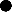 Электронное приложение к учебнику «География. 5-6 класс». Учебник для общеобразовательных организаций /Под. Ред. А.И.Алексеева. – М.:Просвещение,2019.классУчебник «География. Страны и континенты 7 класс» М.: Просвещение, 2019.А.И.Алексеев.Географический атлас. 7 кл.- М.: Издательство «Картография», 2019География. Мой тренажер. 7 класс: пособие для уч.-ся. общеобразоват. Учреждений / [Николина и др.]; под ред. А.И. Алексеева; Рос. Акад. Наук, Рос акад. Образования, изд-во «Просвещение». – 4-е изд. – М.: Просвещение,2019Электронное приложение к учебнику«География. Страны и континенты 7 класс».Учебник для общеобразовательных организаций /Под. Ред. А.И.Алексеева. – М.:Просвещение,2019.классАлексеев А.И. и др. «География. Россия». Учебник для 8 класса общеобразовательных учреждений. – М.: Просвещение, 2019.Географический атлас. 8	класс -	М.:«Картография», 2012.Электронное приложение к учебнику «География. Россия» 8 класс. Учебник для общеобразовательных организаций / Под. Ред. А.И.Алексеева. – М.:Просвещение,2022.классАлексеев А.И. и др. «География. Россия». Учебник для 9 класса общеобразовательных учреждений. – М.:Просвещение,2022.Географический атлас. 9 класс -– М.:«Картография», 2019Основная	цель	и	задачи реализации программы:Цель: формирование у обучающихся системы комплексных социально ориентированных знаний о Земле как о планете людей, об основных закономерностях развития природы, о размещении населения и хозяйства, об особенностях и одинамике главных природных, экологических, социальноэкономических, политических процессов, протекающих в географическом пространстве, о проблемах взаимодействия природы и общества, об адаптации человека к географическим условиям проживания, о географических подходах к устойчивому развитию территорий.Задачи:формирование представлений о географии и, её роли в освоении планеты человеком, о географических знаниях как компоненте научной картины мира, их необходимости для решения современных практических задач человечества и своей страны, в том числе задачи охраны окружающей среды и рационального природопользования;формирование первичных компетенций использования территориального подхода как основы географического мышления для осознания своего места в целостном, многообразном и быстро изменяющемся мире и адекватной ориентации в нём;формирование представлений и основополагающих теоретических знаний о целостности и неоднородности Земли как планеты людей в пространстве и во времени, основных этапах её географического освоения, особенностях природы,жизни, культуры и хозяйственной деятельности людей, экологических проблемах на разных материках и в отдельных странах;овладение элементарными практическими умениями использования приборов и инструментов для определения количественных и качественных характеристик компонентов географической среды, в том числе её экологических параметров;овладение основами картографической грамотности и использования географической карты как одного из языков международного общения;овладение основными навыками нахождения, использования и презентации географической информации;формирование умений и навыков использования разнообразных географических знаний в повседневной жизни для объяснения и оценки явлений и процессов, самостоятельного оценивания уровня безопасности окружающей среды, адаптации кусловиям территории проживания, соблюдения мер безопасности в случае природных стихийных бедствий и техногенных катастроф;формирование представлений об особенностях деятельности людей ведущей к возникновению и развитию или решению экологических проблем на различных территориях и акваториях, умений и навыков безопасного и экологически целесообразного поведения в окружающей среде.